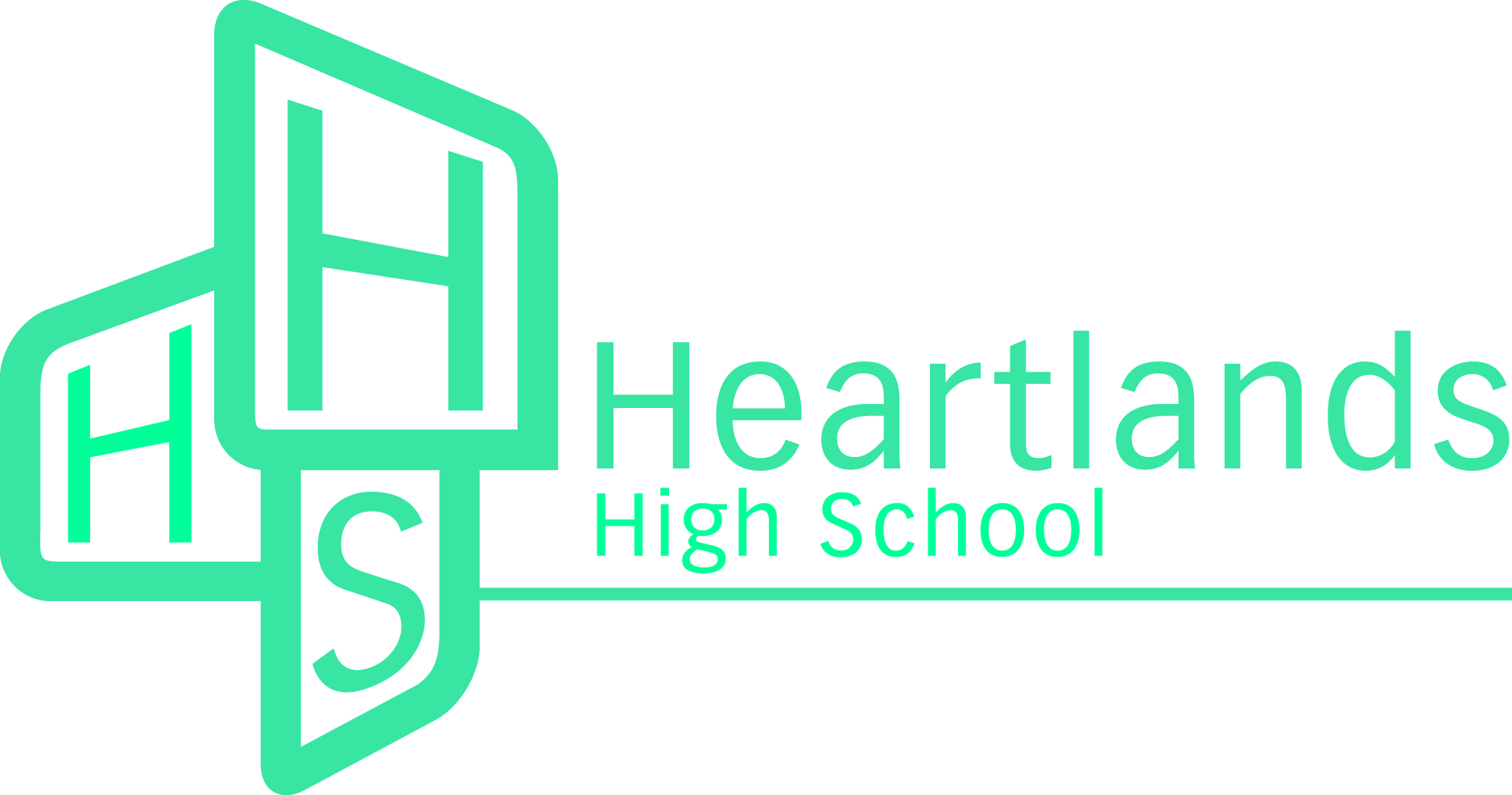 JOB DESCRIPTIONPost Title: 		English Teacher Post Grade/Salary:	MPS Responsible to:				Head of English Post Tenable:				September 2018Context: To work as a teacher within our English learning area. This is an outstanding department where progress is regularly in the top 5% of the country. It has been identified by external reviewers as an area of excellence within the school.The successful candidate will be required to:be an inspiring and motivational teacher of English to all abilities ensuring learning is engaging and inclusivework with the Head of English and in collaboration with other staff to develop schemes of work and a pathways curriculumadvise and assist in designing SEARCH days and other enrichment opportunities in each year group as the school developswork within and contribute to the larger English faculty contribute to whole school learning play an active role as a tutor within a vertical structure as outlined belowensure the behaviour management system is implemented in the subject area so that effective learning can take placeteach English across Key stage 3 and 4Main ResponsibilitiesThe specific nature and balance of these responsibilities will vary according to the needs of the school and may be shared.Class Teacher ResponsibilitiesTo carry out duties of a school teacher as set out in the current School Teachers’ Pay and Conditions DocumentTo be an excellent teacher who is able to motivate students and ensure that they progressTo be responsible for teaching across both key stagesForm Tutor ResponsibilitiesTo carry out the responsibilities of a form tutor as outlined in the school’s Role of a Tutor documentThe internal organisation, management and control of the schoolTo contribute to:maintaining and developing the ethos, values and overall purposes of the schoolimplementing the Local Authority’s and Governing Body’s policies on equal opportunity issues for all staff and pupils, safeguarding and Health and Safetythe efficient organisation, management and supervision of school routinesthe school’s Performance Management policy, participating in continuing professional development as requiredSubject DevelopmentTo contribute to:developing creative and inclusive schemes of work within our pathways structureinterventions within the subject area which ensure that all students reach their potentialthe development of policies and practices in the subject areas to reflect and build upon the ethos of the schoolpromoting whole school literacypromoting functional literacy the displays and presentation of the English and Humanities teaching corridors and classrooms the strategic use of information on pupil progress to improve teaching and learning, to inform and motivate pupils and to inform parentsthe effective deployment of resources to ensure that the school provides excellent value for moneythe planning and delivery of SEARCH days within the schoolthe effective promotion of subjects at Open Days/Evenings and other eventsthe production of reports within the quality assurance cycle for the departmentthe setting of targets within the department and to work towards their achievementestablishing common standards of practice within the subject and to develop the effectiveness of teaching and learning stylesthe monitoring and evaluation of the subject area and all vocational courses in line with agreed School procedures including evaluation against quality standards and performance criteriathe development of inter house competitions and extra-curricular activitiesRelationshipsTo contribute to positive relationships across the school communityTo build positive links with the Governing Body as requiredTo help in maintaining and developing effective communications and links with parents and to provide positive responses to concerns and problems regarding their children’s educations and wellbeingTo assist liaison with other educational establishments in order to promote the continuity of learning, progression and subject developmentsTo develop and maintain positive links and relationships with the community, local organisations and employersPlease note that there is flexibility in the approach to achieving our shared vision for this school and that the above specification is not definitive or exhaustive.All staff may be expected to carry out other duties at the request of the Head Teacher.Candidates should have a proven record of:success in their teaching within the context of secondary educationThe successful candidate should have:a passion for providing opportunities for all students to reach their potential within a genuine community environmentan inclusive approach to education including those on the autistic spectruma commitment to developing both of the school’s specialisms, recognising that Heartlands is situated within a community with strong links to the ArtsApplicable Contract Terms and DutiesThis job description is to be performed in accordance with the provisions of the School Teachers’ Pay and Conditions Document and within the range of duties set out in that document relevant to a Class Teacher.  The post is otherwise subject to the Conditions of Service for School Teachers in England and Wales (the ‘Burgundy Book’) and to locally agreed conditions of employment to the extent that they are incorporated in the post holder’s individual contract of employment. Copies of the relevant documents are available for inspection at the school.The Governors seek to appoint strong, dynamic and talented teachers who will work hard to take the school forward in these early stages.  As such, a commitment to high standards of achievement and responsible behaviour is paramount.